РЕШЕНИЕ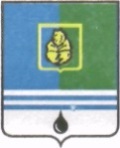 ДУМЫ ГОРОДА КОГАЛЫМАХанты-Мансийского автономного округа - ЮгрыОт «29» октября 2020 г.							№ 469-ГД Об избрании главы города Когалыма В соответствии со статьей 24 Устава города Когалыма, решениями Думы города Когалыма от 18.06.2015 №557-ГД «О Порядке проведения конкурса по отбору кандидатур на должность главы города Когалыма», от 18.06.2015 №558-ГД «О Порядке избрания главы города Когалыма Думой города Когалыма из числа кандидатов, представленных конкурсной комиссией по результатам конкурса», заслушав решение конкурсной комиссии от 29.10.2020, Дума города Когалыма РЕШИЛА:1. Избрать главой города Когалыма Пальчикова Николая Николаевича.2. Опубликовать настоящее решение в газете «Когалымский вестник».Председатель Думы города Когалыма				                 А.Ю.Говорищева